Publicado en España el 07/07/2020 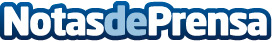 Beneficios de las impresoras de producción DEVELOP para un negocioEl mundo actual exige a todas las empresas una alta capacidad de reacción, velocidad y adaptación a las necesidades del mercado. Un mercado que cada vez es más cambiante, y que en sectores como el de la impresión requiere contar con equipos de calidad y de máximo nivelDatos de contacto:Eduardo Vaquerizo93 229 26 00Nota de prensa publicada en: https://www.notasdeprensa.es/beneficios-de-las-impresoras-de-produccion Categorias: Hardware Dispositivos móviles http://www.notasdeprensa.es